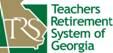 February 2, 2016To: TRS Reporting Employers 
House Retirement Committee Members 
Senate Retirement Committee Members 
All Interested PartiesFrom: Jeffrey L. Ezell 
Executive DirectorRe: Proposed Adoption of Administrative Rule 513-5-1-.63 
Entitled "Public Comment at Meetings"In its meeting held January 27, 2016, the Board of Trustees voted to adopt Administrative Rule 513-5-1-.63 entitled "Public Comment at Meetings" under the authority of O.C.G.A. § 47-3-26(b). This new rule outlines the procedure for the public to address the TRS Board of Trustees and reads as follows:Public Comment at Meetings(1) The Board of Trustees ("Board") of the Teachers Retirement System of Georgia ("System") permits comments at meetings of the Board on topics that are under the statutory authority of the Board and are relevant to the mission and duties of the Board.(2) Each person wishing to address the Board must notify the System no later than 3:30 p.m. the day prior to the meeting. Requests should be submitted via email to executive.director@trsga.com and include the speaker's name; address; telephone number; email address; name of group represented, if applicable; and, topic to be addressed.(3) The Board Chair has discretion to limit a topic to one speaker. Therefore, persons with related concerns are strongly encouraged to select one spokesperson for their group and topic. Public comment will be heard during the "other business" portion of the meeting, unless the topic relates to an agenda item, in which case comments may occur concurrently with the agenda item. The Board Chair has discretion to recognize persons who have properly signed up to speak and to set the order of speakers. Each speaker who signs up by the deadline will have a maximum of three (3) minutes to speak, which time may be shortened by the Board Chair depending on the number of speakers present for the meeting and other concerns.(4) A speaker may not speak to the specifics of their member account or any other member's account.(5) Speakers will be allowed to provide written testimony, comments or other documents related to their topic for the members of the Board. If a speaker has such handouts for the Board members, they will need to provide fifteen (15) copies at the meeting during which their presentation occurs. Audio/visual presentations are not allowed during the three-minute public comment period. 

(6) All remarks shall be addressed to the Board as a whole and not to a specific Trustee. The Board will not respond to any comments made during the public comment period unless it becomes necessary to ask a clarifying question, correct a factual error or provide specific factual information.(7) Each speaker shall maintain civility and decorum. The Board Chair retains the right to stop or remove any speaker who uses profanity, makes threats, or is otherwise abusive or disruptive.The TRS Board of Trustees plans to formally adopt Administrative Rule 513-5-1-.63 on March 23, 2016. The meeting is scheduled to begin at 10:30 a.m. in the TRS Conference Room, 1st Floor, Two Northside 75, Atlanta, Georgia 30318.All TRS reporting employers are required by law [O.C.G.A. § 47-1-10(b)(1)] to post this notice on bulletin boards and take reasonable steps to assure that TRS members are apprised of the proposed policy adoption.Objections to the proposed policy must be submitted in writing and addressed to: Board of Trustees 
Teachers Retirement System of Georgia, Two Northside 75, Suite 100 
Atlanta, GA 30318
 